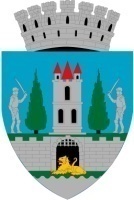 Kereskényi Gábor, primar al municipiului Satu Mare,În temeiul prevederilor art. 136, alin. (1) din O.U.G. nr. 57/2019 privind Codul Administrativ, cu modificările și completările ulterioare, inițiez proiectul de hotărâre privind aprobarea indicatorilor tehnico-economici actualizați și a devizului general actualizat pentru obiectivul de investiții ”Modernizare strada Grădinarilor” aprobat pentru finanțare prin Programul național de investiții „Anghel Saligny”, precum și a sumei reprezentând categoriile de cheltuieli finanțate de la bugetul local pentru realizarea obiectivului de investiție ” Modernizare strada Grădinarilor”, proiect în susținerea căruia formulez următorul:Referat de aprobareAvând în vedere prevederile programului național ”Anghel Saligny” care implică depunerea pe platforma electronică a documentelor necesare contractării finanțării, pentru prezentul obiectiv de investiții, în cel mai scurt timp posibil, este necesară aprobarea în regim de urgență a prezentului proiect de hotărâre.Supun atenției dumneavoastră propunerea de aprobare a indicatorilor tehnico-economici actualizați și a devizului general actualizat  pentru obiectivul de investiții ”Modernizare strada Grădinarilor” aprobat pentru finanțare prin Programul național de investiții „Anghel Saligny”, precum și a sumelor necesare de la bugetul local pentru cofinanțarea proiectului, în vederea semnării contractului de finanțare a acestui obiectiv de investiții.Ținând seama de prevederile art. 41, art. 44, alin. (1) din Legea nr. 273/2006 privind finanțele publice locale, cu modificările și completările ulterioare, cu referire la cheltuielile de investiții și aprobarea documentațiilor tehnico-economice ale obiectivelor de investiții,Raportat la prevederile art. 129, alin (2) lit. c) din O.U.G. 57/2019 privind Codul administrativ, cu modificările și completările ulterioare, potrivit cărora consiliul local hotărăște în condițiile legii și are atribuții privind dezvoltarea economico-socială și de mediu a municipiului, Propun spre dezbatere și aprobare Consiliului Local al municipiului Satu Mare Proiectul de de hotărâre privind aprobarea indicatorilor tehnico-economici actualizați și a devizului general actualizat pentru obiectivul de investiții ”Modernizare strada Grădinarilor” aprobat pentru finanțare prin Programul național de investiții „Anghel Saligny”, precum și a sumei reprezentând categoriile de cheltuieli finanțate de la bugetul local pentru realizarea obiectivului de investiție ” Modernizare strada Grădinarilor” , în forma prezentată de executiv.INIŢIATOR PROIECTPRIMARKereskényi Gábor